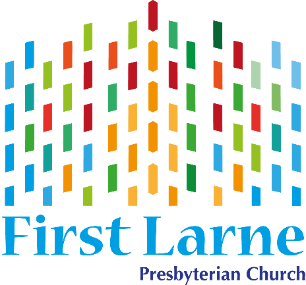 CARETAKER/CLEANERPart-time (20 hours per week) with some flexibility of working hours.Salary: £9,880 (A contributory workplace pension is available)This post will attract a person who derives satisfaction from ensuring our extensive facilities are clean, comfortable, safe and welcoming for our members and other visitors. The nature of this post will require some evening and weekend work.Obtain a full job description and application form from the congregational website or from:The Rev. Dr. Colin D. McClureThe Manse5 Whitla’s Brae, LARNE BT40 3BYTel. 07984030881cmcclure@presbyterianireland.orgwww.firstlarne.org.ukClosing date for applications is 5pm Tuesday 7th June 2022 